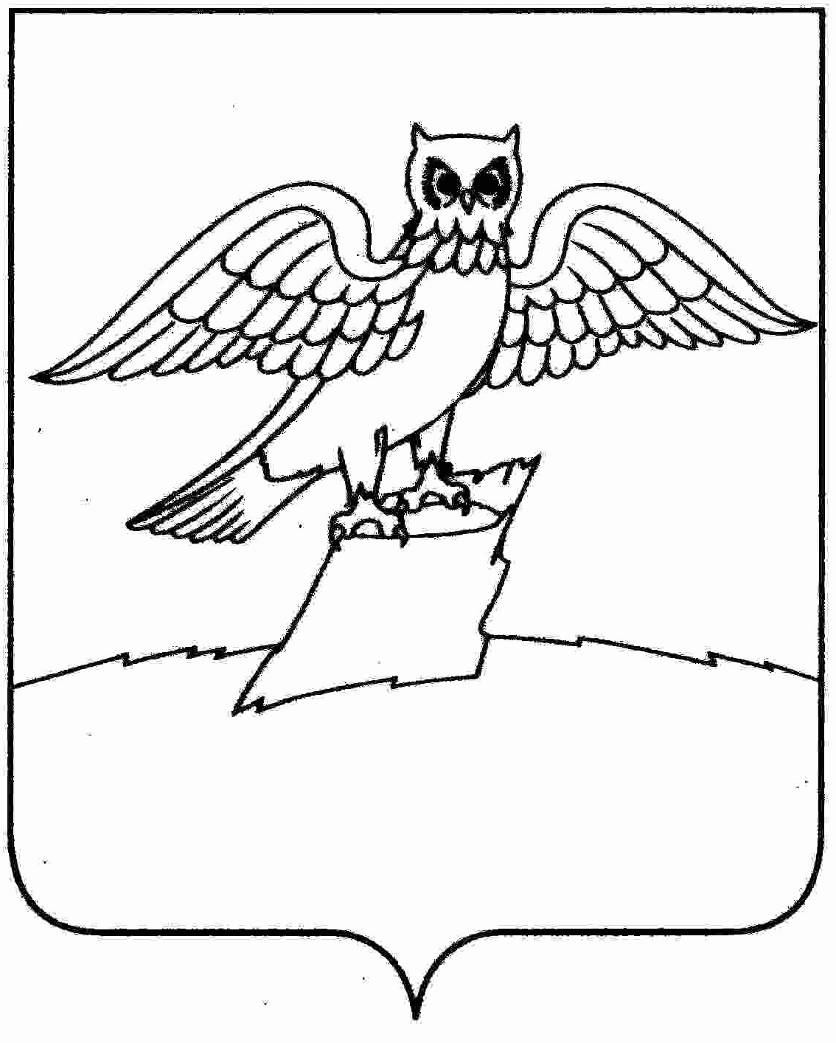 Муниципальное бюджетное учреждение культуры«Городская библиотека» города КиржачПлан работы на июль 2021 годаКоличество  перерегистрированных  читателей -  1283Количество книговыдач               -   26 250Заведующая МБУК «Городская библиотека»                                  О.В. Малютина№п/пДата МероприятиеВремя Место Ответственный101.07-03.07«Закон для всех и каждого»!»/ко Дню Конституции- информационно-тематический стенд в рамках комплексной профилактической операции «Подросток»10.00-17.00ул. Свердлова, д 2О.В. МалютинаИ.В.ЧасовиковаИ.В. Логинова202.07-10.07«Лето. Книга. Фантазия» 6+-библиообзор «Фэнтези»10.00-17.00ул. Свердлова, д 2И.В. ЧасовиковаИ.В. Логинова303.07«По лесным  тропам» 6+- виртуальная прогулка10.00-17.00ул. Свердлова, д.2И.В. ЧасовиковаИ.В. Логинова406.07-20.07«Славься, славься град Киржач!»/ко дню города 6+-информационно-тематический стенд10.00-17.00ул. Свердлова, д.2И.В. Логинова507.07«Знакомство с библиотекой» 6+- экскурсия по городской библиотеке с садами10.30ул. Свердлова, д.2О.В. МалютинаИ.В. ЛогиноваИ.В. Часовикова608.07«Любите и цените счастье! Оно рождается в семье»  12+- библио-рекомендациив рамках комплексной профилактической операции «Подросток»10.00ул. Свердлова, д 2О.В. МалютинаИ.В. ЛогиноваИ.В. Часовикова714.07«На старт, внимание, марш!» 6+-книжная выставка-обзор-спортивные старты- информационный час с использованием видео-презентации- летние пришкольные  лагеря- мероприятие в рамках комплексной профилактической операции «Подросток»10.30Стадион «Торпедо»мкр.Красный ОктябрьО.В. МалютинаИ.В. ЛогиноваИ.В. ЧасовиковаС.А. ВасильевО.Э. Радецкая815.07«Мой город Киржач» 6+-книжно-иллюстрированная выставка, с использованием произведений Евгения Сергеевича Фёдорова «Сказание о земле Киржачской»10.00-17.00ул.Свердлова,д.2О.В. МалютинаС.В. БезруковаИ.В. Логинова920.08-30.08«Читай. Учись. Взрослей!» 6+-библиореклама  в рамках комплексной профилактической операции «Подросток»10.00-17.00ул. Свердлова, д 2О.В. МалютинаС.В. БезруковаИ.В. Логинова1021.07«Что такое хорошо, и что такое плохо!» 6+- показ научно-познавательных фильмов-летние пришкольные лагеря- мероприятие в рамках комплексной профилактической операции «Подросток»10.30ул. Первомайская, д.4И.В. ЛогиноваО.В. Малютина1127.07-31.07«Классные книги для классных ребят!» 6+- библиофреш в рамках комплексной профилактической операции «Подросток»10.00-17.00ул. Свердлова, д 2И.В. ЛогиноваС.В. Безрукова